Развлечение в первой второй группе раннего возраста, составила и провела воспитатель Косматова О.Б.«Путешествие на весёлом паровозике»Цель: Создать радостное, праздничное настроение у малышей.
Задачи:
Развивать эмоциональную отзывчивость детей, 
Побуждать к активному участию в праздникеДействующие лица: матрёшка Матрёна, ведущая, игрушка заяц, игрушка медведь, дети.Все девочки одеты в русские народные сарафаны, а четыре девочки наряжены матрёшками   Дети заходят в зал под спокойную музыку, к ним выходит Матрёшка Матрёна и плачет:Ведущая: здравствуй мама Матрёна, что ты так горько плачешь?Матрёна. Как же мне не плакать? Мои детки, маленькие матрёшки хотят путешествовать, а я не могу. У меня много работы. 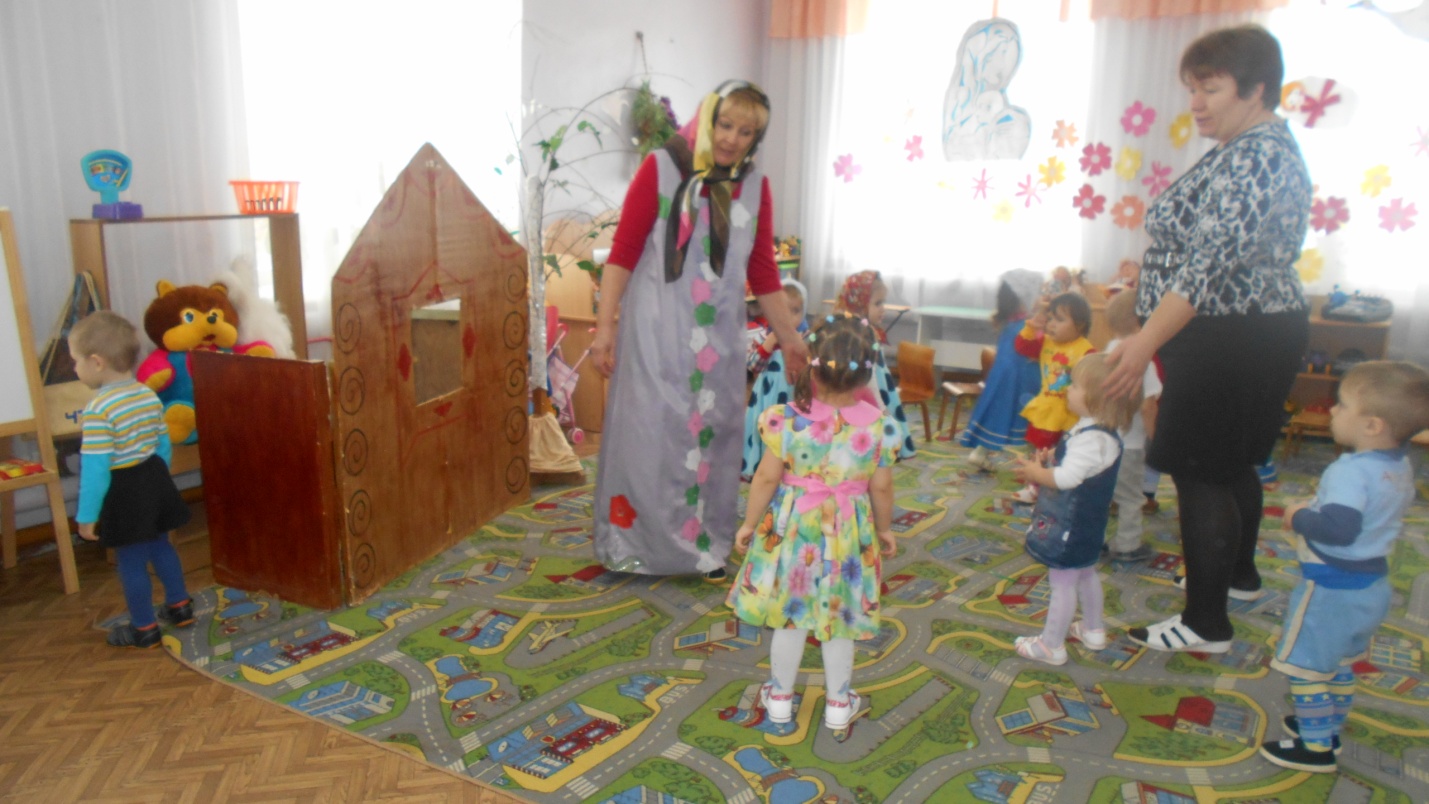 Ведущая: не плачь Матрёна, мы с ребятками поможем твоему горю. Мы как раз отправляемся в путешествие,  и твоих дочек матрёшек возьмём с собойМатрёна: как хорошо, только вот на чём вы поедите?Ведущая: мы на паровозе поедем.Матрёшка уходит , а воспитатель с детьми садятся в импровизированный паровоз  из стульчиков и отправляются в путь.Ведущая: паровоз  отправляется (звучит фонограмма )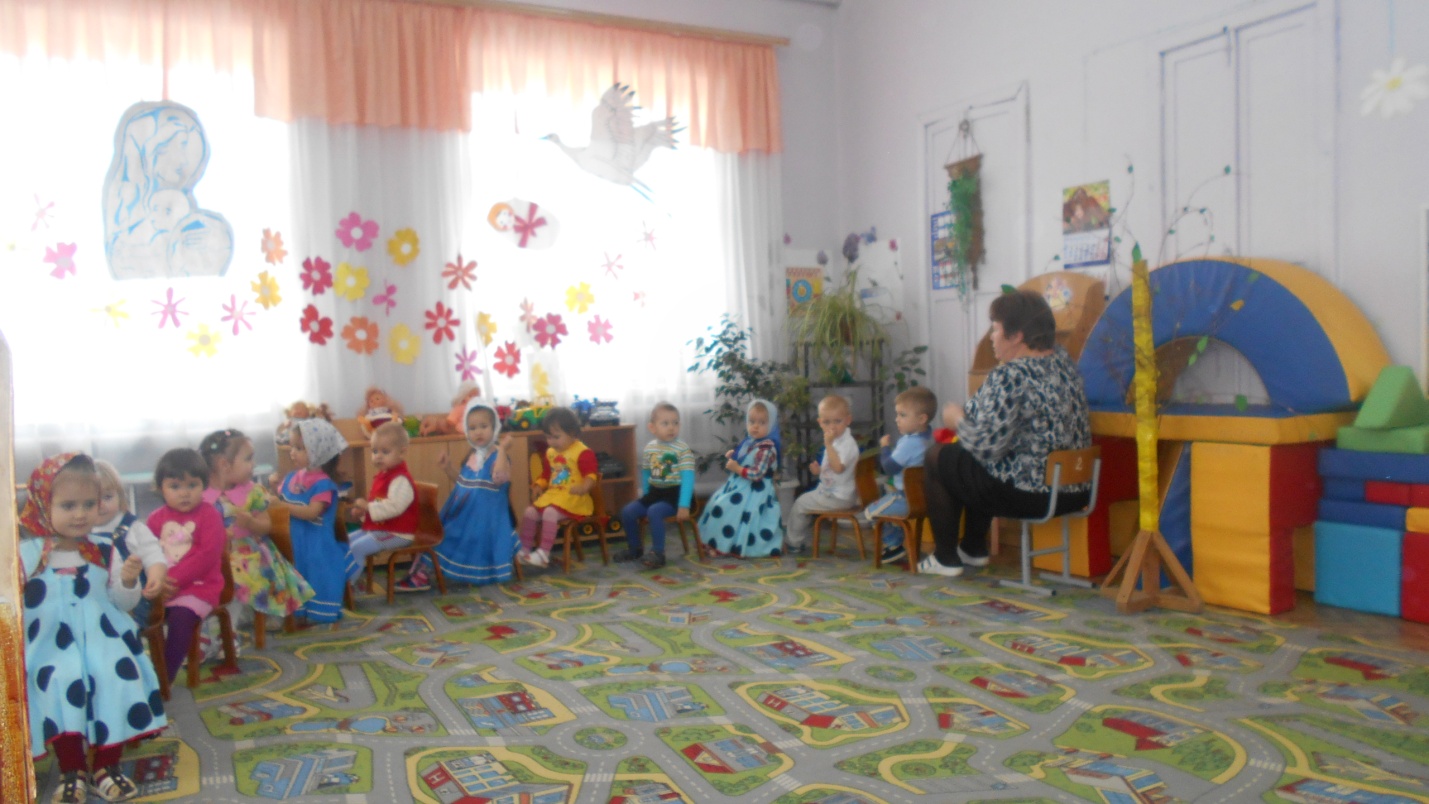 Ведущая: первая остановка «хлопотушкина».Проводится игра пляска «Ладошки»Ведущая: какая весёлая , но нам пара в путь. (опять садятся в импровизированный паровозик и отправляются в путь)звучит фонограмма. Ведущая: « Остановка попрыгайкина»Выходят из паровозика, в лесочке под кустиком сидит зайка и дрожитВедущая: заинька, что ты так дрожишь (ведущая говорит вместо зайчика) как же мне не дрожать, ведь зима наступила, на улице холодно, я замёрз.Ведущая: так пойдём с нами по пляшем тогда тебе станет намного теплее.Пляска с зайчиком.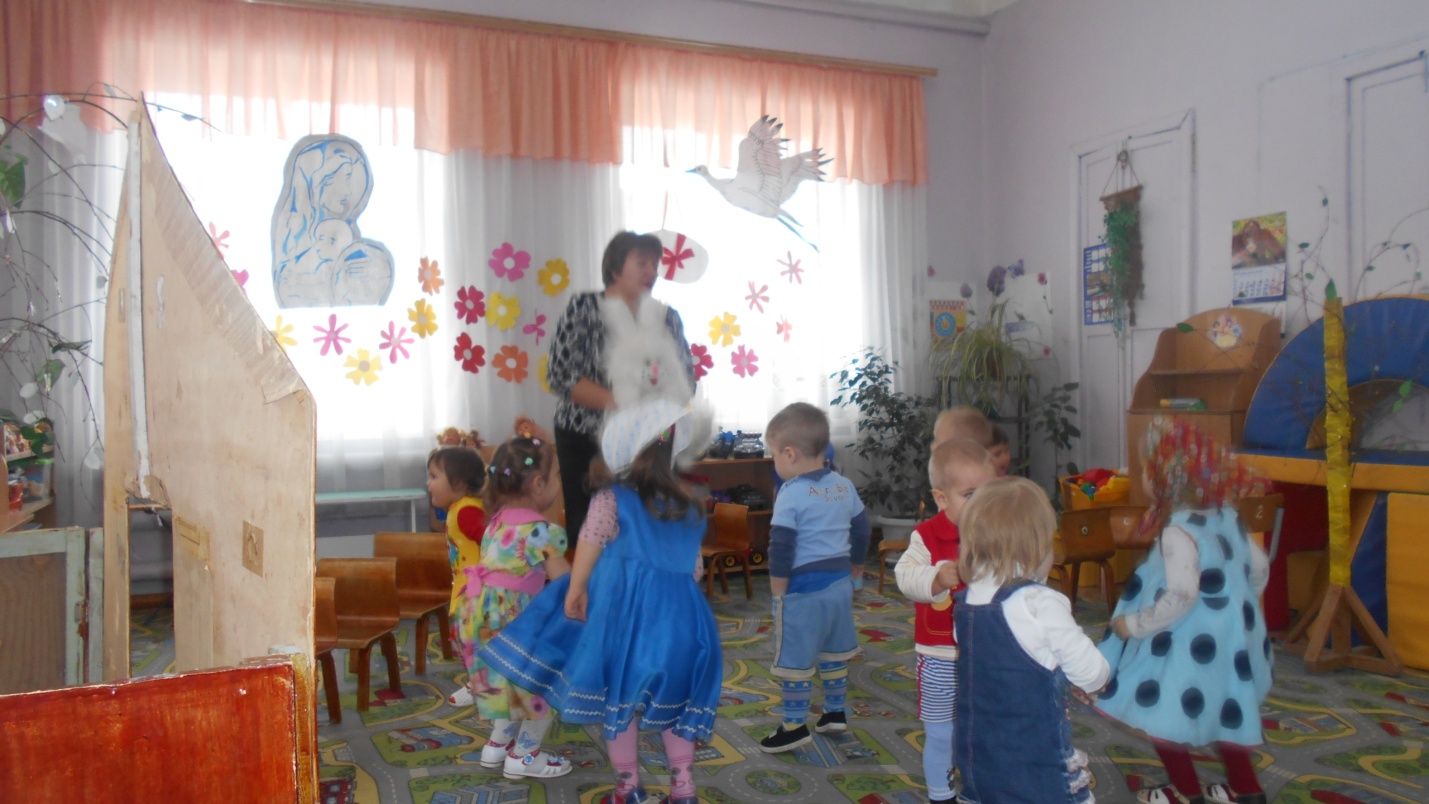 Нам пара ехать дальше «До свидания зайчик» (прощаются с зайчиком и садятся в паровоз и отправляются дальше)Ведущая: « Остановка танцевалкина» Исполняется танец весёлый каблучок.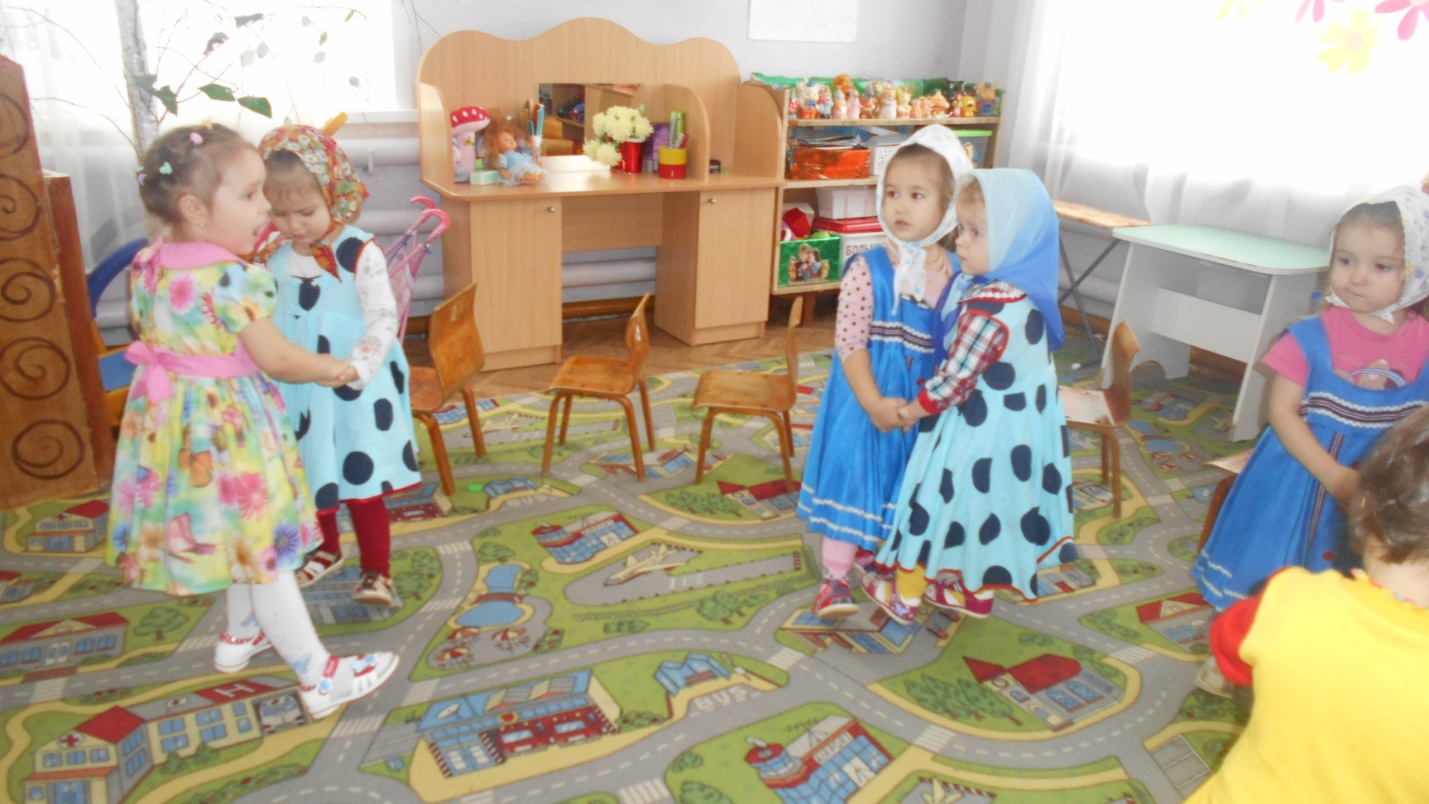 Весло мы танцевали и совсем мы не устали, но паровозик ждёт в путь он нас завёт.Ведущая: Остановка – ИгралкинаДети идут по лесной полянке топают ,в ладошки хлопают, подходят к домику из домика выходит медведь. (игра с медведем кто здесь топал, кто здесь хлопал) игру повторяют два раза, после повторения садятся в паровозик и возвращаются обратно к матрёшке Матрёне. 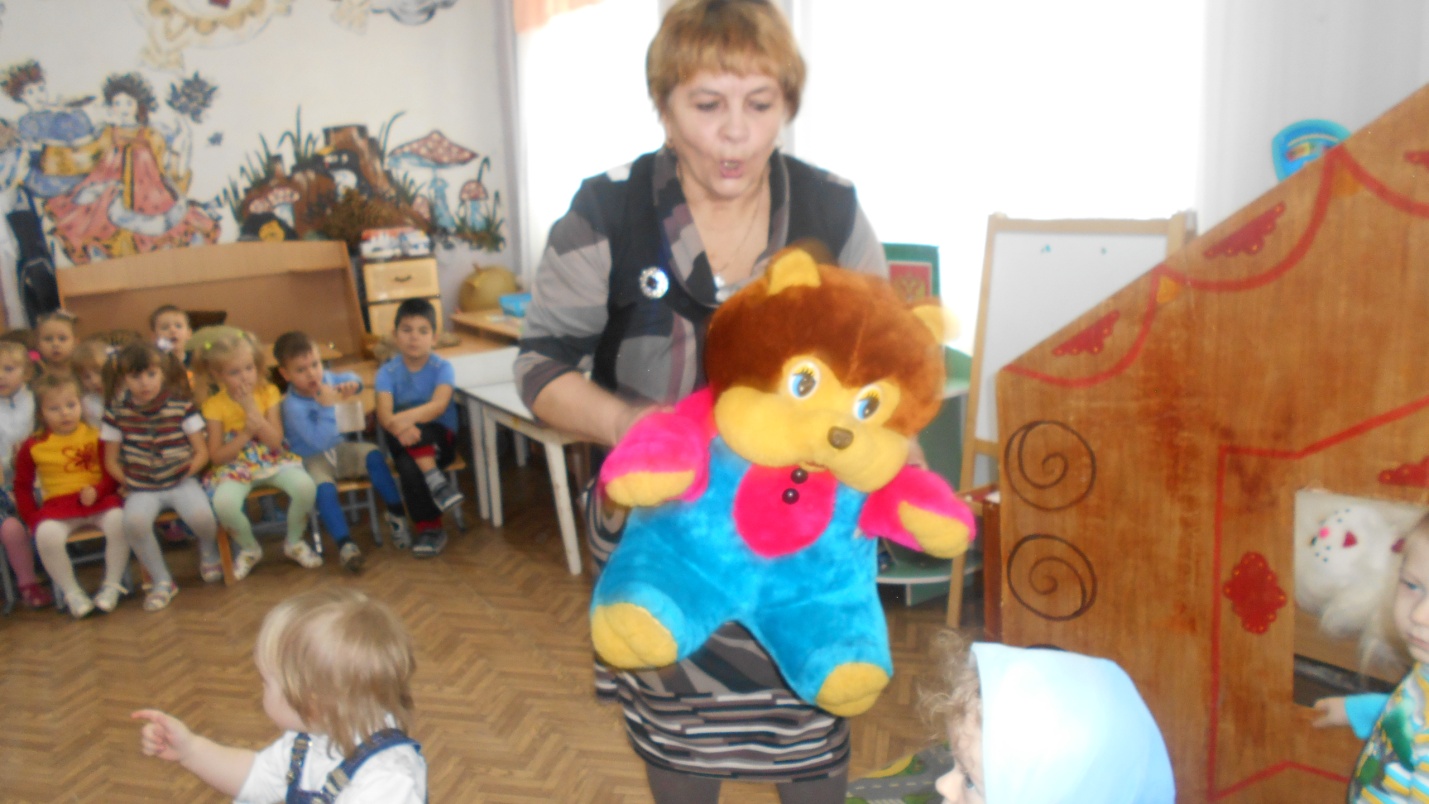 Ведущая: вот мы и вернулись из весёлого путешествия (выходят из паровозика, детей встречает их Матрёна).Матрёна: вернулись мои хорошие как я рада, все дела закончила, а теперь могу с вами и по танцевать.Исполняется танец Матрёшек.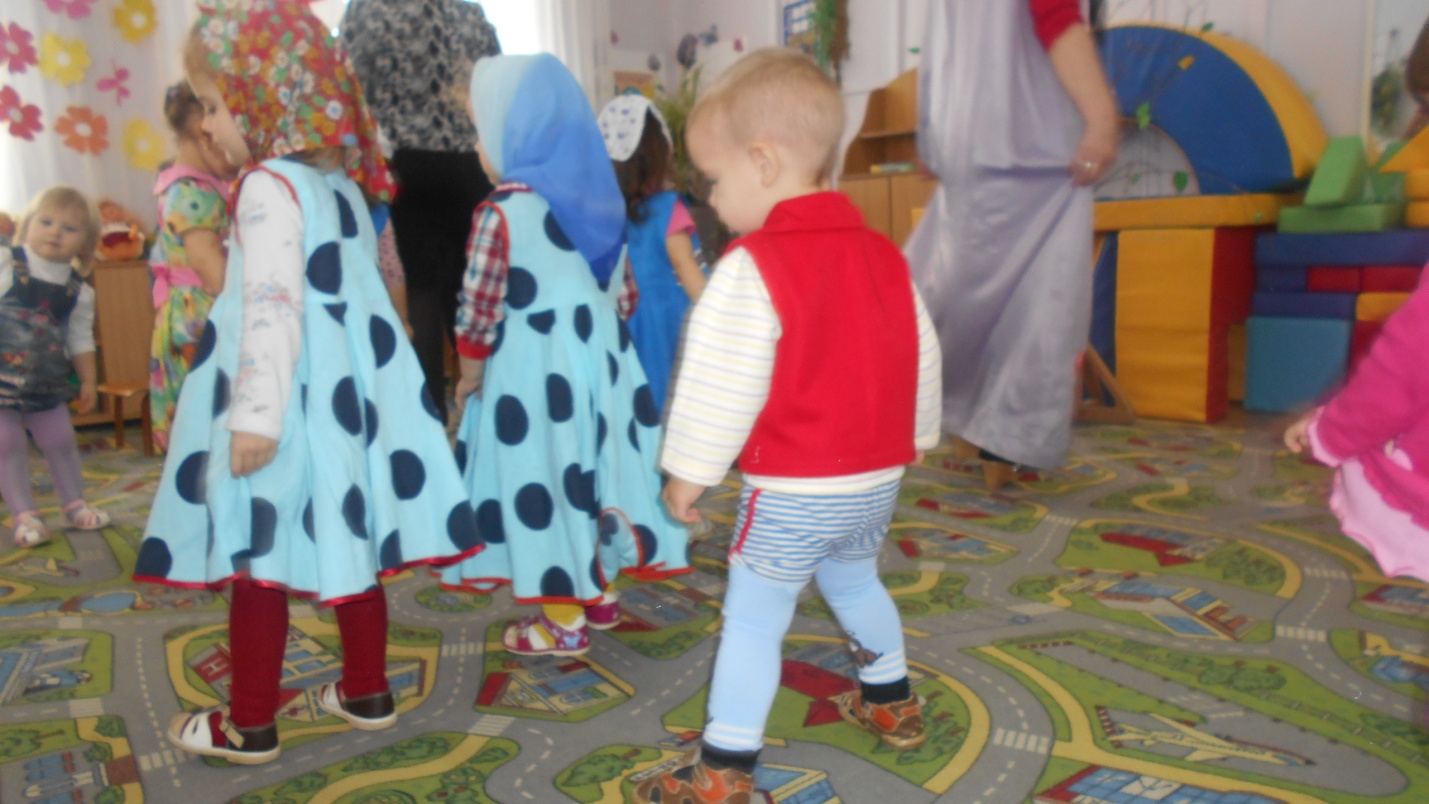 Матрёшка: пока вы были в путешествии, я вам приготовила угощения «Приятного аппетита» до свиданья.Ведущая: ребятки вот нам пришла пора отправляться в свою группу «До свидания Матрёна!!!!!  